OŠ „Dr. Andrija Mohorovičić“ MatuljiŠetalište Drage Gervaisa 2, MatuljiKLASA: 112-02/22-01/14URBROJ: 2156-5-22-03Matulji, 16.9.2022.Na temelju čl. 107. Zakona o odgoju i obrazovanju u osnovnoj i srednjoj školi (NN 87/08,86/09, 92/2010,105/10,90/11,16/12,94/13,152/14,7/17, 68/18, 98/19 i 64/20) i čl. 8. Pravilnika o načinu i postupku zapošljavanja u OŠ „Dr. Andrija Mohorovičić“ Matulji koju zastupa ravnateljica Astrid Massari, dipl.učitelj, raspisuje seJAVNI NATJEČAJTajnik/ica školske ustanove-  1 izvršitelj/ica,  određeno puno radno vrijeme (40 sati tjedno)Mjesto rada: MatuljiUvjeti:Uz opće uvjete za zasnivanje radnog odnosa, sukladno općim  propisima o radu, kandidati moraju ispunjavati i posebne uvjete propisane člankom 105. st. 16. Zakona o odgoju i obrazovanju u osnovnoj i srednjoj školi:a) završen sveučilišni diplomski studij pravne struke ili specijalistički diplomski stručni studij javne uprave b) završen preddiplomski stručni studij upravne struke, ako se na natječaj ne javi osoba iz točke a).Uz pisanu prijavu koju je potrebno vlastoručno potpisati  kandidati su dužni priložiti:-	životopis-	dokaz o stručnoj spremi-	dokaz o državljanstvu-	Uvjerenje nadležnog suda da se protiv kandidata ne vodi kazneni postupak za neko djelo iz   članka 106. stavka 1. i 2. Zakona o odgoju i obrazovanju u osnovnoj i srednjoj školi, ne starije od 30 dana od dana raspisivanja natječaja -	Potvrda Hrvatskog zavoda za mirovinsko osiguranje, elektronički zapis o radno pravnom statusuPrilozi odnosno isprave se prilažu u neovjerenoj preslici, a prije izbora kandidat je dužan predočiti izvornik. Na natječaj se mogu javiti osobe oba spola.Kandidati koji ostvaruju prednost pri zapošljavanju prema posebnim propisima, dužni su u prijavi pozvati se na to pravo i priložiti sve dokaze o ispunjavanju traženih uvjeta i priznatom statusu.
Osobe koje se pozivaju na pravo prednosti sukladno članku 102. Zakona o hrvatskim braniteljima iz Domovinskog rata i članovima njihovih obitelji (Narodne novine 121/17, 98/19, 84/21), članku 48. f Zakona o zaštiti vojnih i civilnih invalida rata (Narodne novine broj 33/92, 77/92, 27/93, 58/93, 2/94, 76/94, 108/95, 108/96, 82/01, 103/03 i 148/13, 98/19), članku 9. Zakona o profesionalnoj rehabilitaciji i zapošljavanju osoba s invaliditetom (Narodne novine broj 157/13, 152/14, 39/18, 32/20) te članku 48. Zakona o civilnim stradalnicima iz Domovinskog rata (Narodne novine broj  84/21), dužne su u prijavi na javni natječaj pozvati se na to pravo i uz prijavu priložiti svu propisanu dokumentaciju prema posebnom zakonu, a  imaju prednost u odnosu na ostale kandidate samo pod jednakim uvjetima.
 
Osobe koje ostvaruju pravo prednosti pri zapošljavanju u skladu s člankom 102. Zakona o hrvatskim braniteljima iz Domovinskog rata i članovima njihovih obitelji (Narodne novine broj  121/17, 98/19, 84/21), uz prijavu na natječaj dužne su priložiti i dokaze propisane člankom 103. stavak 1. Zakona o hrvatskim braniteljima iz Domovinskog rata i članovima njihovih obitelji
Poveznica na internetsku stranicu Ministarstva hrvatskih branitelja s popisom dokaza potrebnih za ostvarivanja prava prednosti: https://branitelji.gov.hr/UserDocsImages/NG/12%20Prosinac/Zapo%C5%A1ljavanje/Popis%20dokaza%20za%20ostvarivanje%20prava%20prednosti%20pri%20zapo%C5%A1ljavanju.pdf.
 
Osobe koje ostvaruju pravo prednosti pri zapošljavanju u skladu s člankom 48. Zakona o civilnim stradalnicima iz Domovinskog rata (Narodne novine broj  84/21), uz prijavu na natječaj dužne su u prijavi na natječaj pozvati se na to pravo i uz prijavu dostaviti i dokaze iz stavka 1. članka 49. Zakona o civilnim stradalnicima iz Domovinskog rata
Poveznica na internetsku stranicu Ministarstva hrvatskih branitelja s popisom dokaza potrebnih za ostvarivanja prava prednosti: https://branitelji.gov.hr/UserDocsImages//dokumenti/Nikola//popis%20dokaza%20za%20ostvarivanje%20prava%20prednosti%20pri%20zapo%C5%A1ljavanju-%20Zakon%20o%20civilnim%20stradalnicima%20iz%20DR.pdfPrijavom na natječaj kandidat daje izričitu privolu OŠ „Dr. Andrija Mohorovičić“ Matulji za prikupljanje, korištenje i obradu svih dostavljenih podataka u svrhu provedbe natječaja sukladno propisima koji uređuju zaštitu osobnih podataka i objavom osobnih podataka (ime, prezime, titula) na mrežnoj stranici škole, u svrhu obavještavanja o rezultatima natječaja. Područje provjere odnosno vrednovanja, vrijeme i mjesto održavanja testiranja, pravni izvori za pripremu kandidata za testiranje te rezultati natječaja biti će objavljeno na web stranici Škole: www.os-amohorovicica-matulji.skole.hr.U prijavi na natječaj kandidat je obvezan navesti adresu elektroničke pošte, odnosno broj telefona putem kojeg će biti obaviješten o datumu i vremenu postupka vrednovanja. Kandidati koji su pravodobno dostavili potpunu prijavu sa svim prilozima odnosno ispravama i ispunjavaju uvjete natječaja dužni su pristupiti procjeni odnosno testiranju.Prijave s dokumentacijom dostaviti na adresu škole: Osnovna škola „Dr. Andrija Mohorovičić“ Matulji, Šetalište Drage Gervaisa 2, s naznakom „Za natječaj – tajnik/ica školske ustanove“ u roku od 8 dana od dana objave natječaja. Prijave upućene elektroničkom poštom neće se uvažavati.Nepotpune i nepravodobne prijave neće se razmatrati.Kandidatom prijavljenim na natječaj smatra se samo osoba koja ispunjava formalne uvjete iz natječaja te koja podnese vlastoručno potpisanu, pravodobnu i potpunu prijavu. O rezultatu natječaja kandidati će biti obaviješteni putem mrežne stranice škole www.os-amohorovicica-matulji.skole.hr u roku od 15 dana od potpisa ugovora o radu s izabranim kandidatom, odnosno donošenja odluke o neizboru. 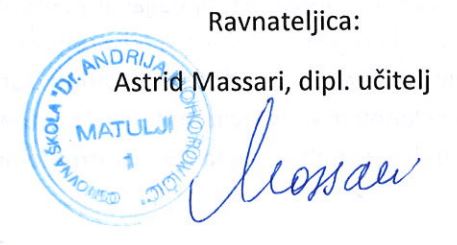 